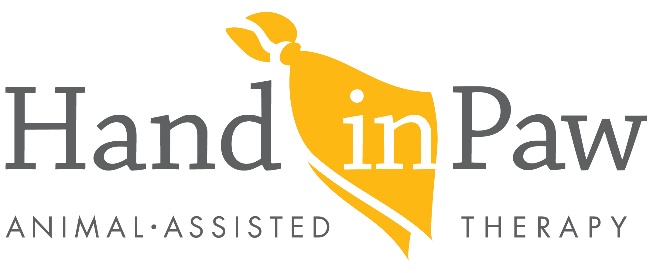 Volunteer RoadmapGeneral Requirements before taking the next steps to becoming a Hand in Paw Therapy Team:Animal must be 18 months oldYou must have lived with your animal for 6 monthsYou and your dog must complete a group obedience classAnimal must have up to date rabies and vaccinations*ITA- Hand in Paw is an affiliate of Intermountain Therapy Animals. Intermountain Therapy Animals sets the standard for force- free training, positive reinforcement and relationship- building in the training, handling and the care of animals. Rev. 12.20.2019Complete online Volunteer Application Attend Community Open House Info SessionSubmit Rabies Certificate and Group Obedience Course Certificate to: Volunteer Coordinator Stacey Roudebush: stacey@handinpaw.orgSchedule interview/pet screening with Hand in PawPlease bring the following forms to the interview/evaluation:Completed Handler’s QuestionnaireTowel or blanket for small dogs or cat (10- 15 pounds is considered small) Collar and leash must be leather or fabric, no prong collars or retractable/metal leashes Complete one Shadow Visit (without your pet) Observe Hand in Paw Therapy Team in actionComplete Hand in Paw Therapy Team Workshop Sessions Workshop sessions are held once a week for 4 weeks Each session is ~2 hours  $50.00 fee is due at the first workshop to cover the cost of workshop materials Complete Practice Evaluation  This is your opportunity to practice for the Final EvaluationComplete Final Evaluation $75.00 registration fee due when evaluation is complete Registration fee includes cost of liability insurance, lifetime membership fee for *ITA, visit backpack, and Hand in Paw gold polo shirt Attend New Team Orientation You and your pet attend a 1 hour new team orientation at HIP to review important procedures to begin your Hand in Paw Therapy Team visits